Расписание  мероприятий на  6-13 августа 2020 г.ДатавремяМероприятие6 августа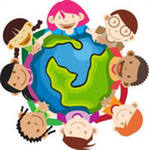 9.0010.0011.0012.001.Мое безопасное лето2. Трудовой десант «Спасайка»3.Игры, конкурсы 4.Споем все вместе песню «Мы живем на радуге» под караоке  по ссылке https://www.youtube.com/watch?time_continue=1&v=6mlluKKKDZg&feature=emb_logo7 августа День олимпийца9.009.1511.0012.001. Минутка здоровья «Путешествие в страну Витаминию»2. День олимпийца3 Безопасный путь в школу4. танцевальная  разминка «Мы танцуем Чику –Рику»https://www.youtube.com/watch?v=ICuvAMk33pQ&feature=emb_rel_pause10 августа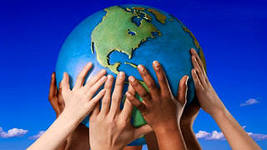 9.009.159.3010.00Музыкальная зарядка «Веселая мультзарядка»                                            https://www.youtube.com/watch?v=_bGjsvlpwhkуроки Безопасности https://www.youtube.com/watch?v=ku0GxSOD4Kgпрактическое занятие по ГОИгра «Следопыт»  11 августа«День экологии»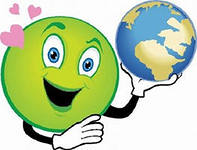 9.009.1510.0011.001. Минутка здоровья «Зеленая аптечка» (первая помощь при укусах насекомых)2.Волшебная книга МЧС. Правила поведения на водоемах. Мультсериал от МЧС для малышей https://www.youtube.com/watch?v=_rgSfVBsZOs3. Трудовой  Экодесант  «выручалочка»(в солнечную погоду –полив, прополка цветов, саженцев,в дождь-ремонт книг в библиотеке)5. Конкурс рисунков  на асфальте «Волшебные краски природы»https://www.youtube.com/watch?time_continue=43&v=zKe4nYdWzpY&feature=emb_logo12 августаДень дорожной безопасности9.009.3011.001. Беседа «Чем опасна дорога для нас и мы для дороги» Волшебная книга МЧС 2. Весёлые старты « Мой друг-велосипед»3. «Безопасное колесо»13 августаДень Игры и игрушки9.009.1510.0011.001.Минутки Безопасности https://www.youtube.com/watch?v=_rgSfVBsZOs2. Путешествие в страну Игр3.Подвижные игры на воздухе4  флешмоб  «Планета Детства»мастер-класс по изготовлению поделок из бумаги «Мастера бумажных дел»14 августа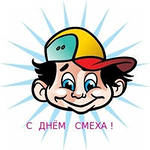 9.009.1510.0011.001.Беседа «Смех – лучшее лекарство»2.  Дол-игра3..Спортивно-юмористический конкурс «Эти забавные животные»4. Игровая дискотека на свежем воздухе